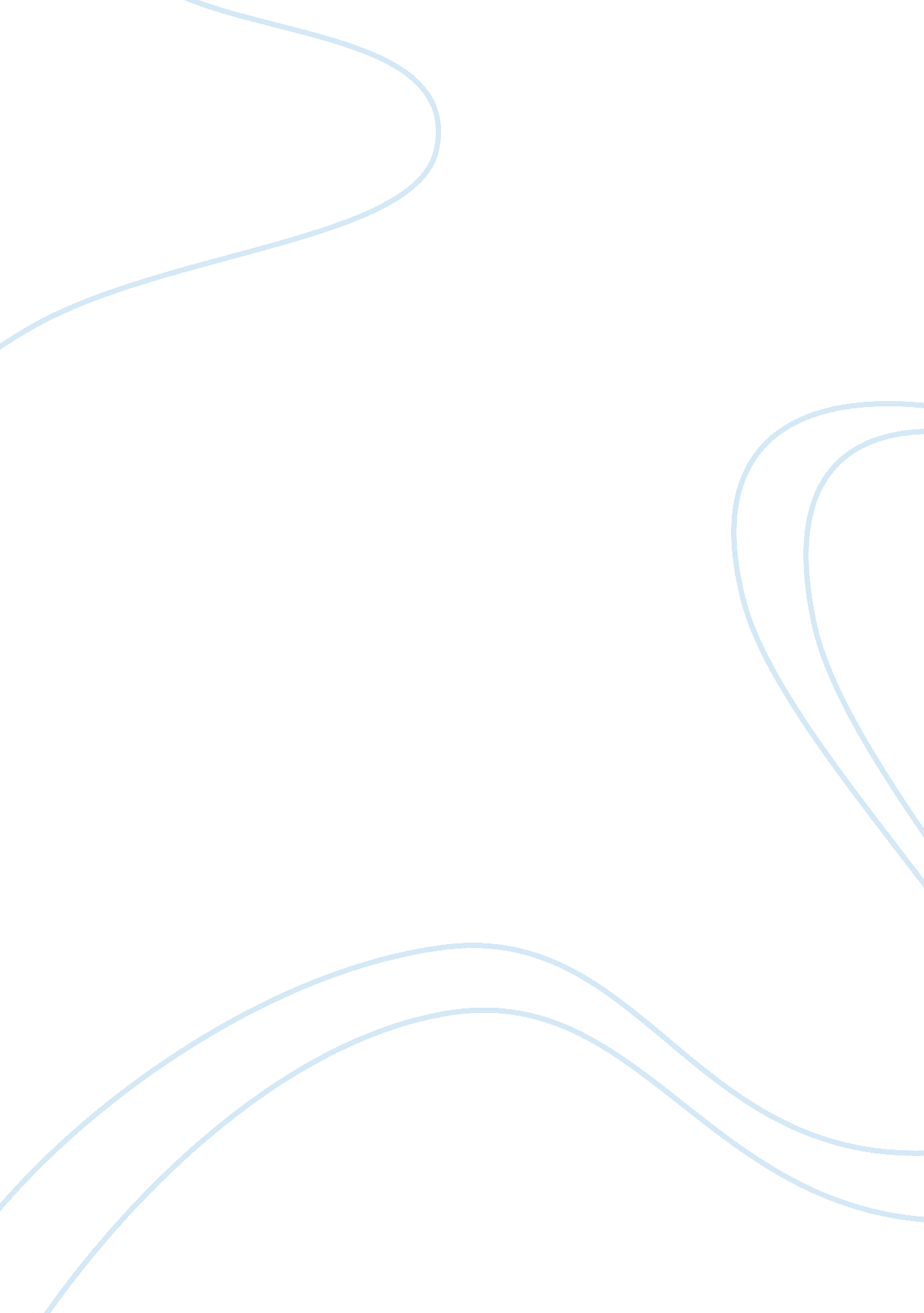 Organized crime in the united statesLaw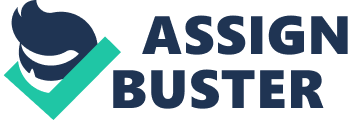 1. Mafia is one of the most common examples of organized crime in the US. It consists of groups which have ultimate goal and that is to come up with personal gain most particularly profit. Mafia works within a system in order to continuously enhance and protect its operation. In this reason, it can either operate in a bureaucratic or patron-client form (Mallory, 2007)). In either of these two, Mafia significantly functions just like a normal organization. However, what differentiates it from other organizations is its very nature which deliberately violates the constituted law of the US (Lyman & Potter, 2007). If push comes to shove, Mafia usually ends up with an option to murder and other related act of crimes just to make it a point to achieve its objectives. 
2. 
Organized crime just like the Mafia continues to exist today because it has substantial hold prior to its foundation and sustainability. Its operations as an organization substantially involve both economic and political concerns. In this reason, it is always an opportunity for Mafia to have tie up with corrupt political machines (Mallory, 2007). Not only that, it also ensures to have strong link with other powerful few in the society. In this way, they could have more freedom to initiate everything prior to the achievement of their objectives. Furthermore, social disorganization in the face of gangs usually evolves into a group something bigger and ends up like organized crime (Mallory, 2007). This means, culture in making violence persists and even could form into something more systematic just with the case of organized crime. 
3. 
The U. S. criminal justice system is dealing with the American Mafia due to the following reasons. First, part in the judicial investigation and emancipation of law, there is a concrete battle on how to define Mafia or even organized crime. The state tries to come up with concrete definition how to define organized crime and substantially includes Mafia in this category (Lyman & Potter, 2007; Mallory, 2007). Another point is the fact that the US justice system is not oblivious about the crimes committed by this group that at some point may lead to terroristic activities. That is why The Patriot Act may substantially deal with this issue (Reichel, 2007). This eventually paves the way to investigate further this group and even subject their actuation to the rule of law in order to ensure that justice system prevails in the state. For this reason, the US criminal justice system views the cases of crimes committed by Mafia in the same way as those committed by ordinary citizens. 
4. 
Special Committee to Investigate Organized Crime and the FBI could have substantial information about the Mafia because they deliberately inquire significant information about them. In this reason, it is always the point of these government agencies to protect the welfare of the people so as not to subject them of the personal interest of the Mafia. These government organizations just like the Special Committee to Investigate Organized Crime and the FBI execute the law in order to initiate protection of everyone’s property and life. For this reason, these organizations invest their time in finding significant information and whereabouts of the Mafia. 
References 
Lyman, M. D., & Potter, G. W. (2007). Organized crime (4th ed.). Upper Saddle River, NJ: Pearson/Prentice Hall. 
Mallory, S. L. (2007). Understanding organized crime. Sudbury, MA: Jones and Bartlett. 
Reichel, P. L. (2007). Comparative Criminal Justice Systems. A Tropical Approach (5th ed.). Upper Saddle River, NJ: Pearson Prentice Hall. 